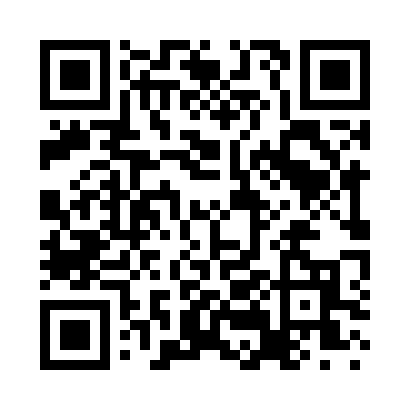 Prayer times for Wilson Corners, New Hampshire, USAMon 1 Jul 2024 - Wed 31 Jul 2024High Latitude Method: Angle Based RulePrayer Calculation Method: Islamic Society of North AmericaAsar Calculation Method: ShafiPrayer times provided by https://www.salahtimes.comDateDayFajrSunriseDhuhrAsrMaghribIsha1Mon3:255:1112:494:538:2710:132Tue3:255:1112:494:538:2710:123Wed3:265:1212:494:538:2610:124Thu3:275:1212:494:538:2610:115Fri3:285:1312:494:538:2610:106Sat3:295:1412:504:538:2510:107Sun3:305:1412:504:538:2510:098Mon3:315:1512:504:538:2510:089Tue3:325:1612:504:538:2410:0810Wed3:335:1612:504:538:2410:0711Thu3:345:1712:504:538:2310:0612Fri3:365:1812:514:538:2310:0513Sat3:375:1912:514:538:2210:0414Sun3:385:2012:514:538:2110:0315Mon3:395:2012:514:538:2110:0216Tue3:415:2112:514:538:2010:0117Wed3:425:2212:514:538:199:5918Thu3:435:2312:514:538:199:5819Fri3:455:2412:514:538:189:5720Sat3:465:2512:514:528:179:5621Sun3:475:2612:514:528:169:5422Mon3:495:2712:514:528:159:5323Tue3:505:2812:514:528:149:5224Wed3:525:2912:514:518:139:5025Thu3:535:3012:514:518:129:4926Fri3:545:3112:514:518:119:4727Sat3:565:3212:514:508:109:4628Sun3:575:3312:514:508:099:4429Mon3:595:3412:514:508:089:4330Tue4:005:3512:514:498:079:4131Wed4:025:3612:514:498:069:40